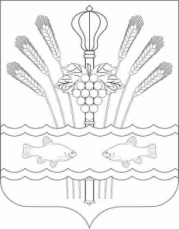 РОССИЙСКАЯ ФЕДЕРАЦИЯРОСТОВСКАЯ ОБЛАСТЬМУНИЦИПАЛЬНОЕ ОБРАЗОВАНИЕ «КОНСТАНТИНОВСКОЕ ГОРОДСКОЕ ПОСЕЛЕНИЕ»АДМИНИСТРАЦИЯ КОНСТАНТИНОВСКОГО ГОРОДСКОГО ПОСЕЛЕНИЯПОСТАНОВЛЕНИЕОб утверждении отчета о реализации муниципальной программы Константиновского городского поселения « Развитие культуры в Константиновском городском поселении»  за 2021 годВ соответствии с постановлением Администрации Константиновского городского поселения  от 14.06.2018 № 395 «Об утверждении Порядка разработки, реализации и оценки эффективности муниципальных программ Константиновского городского поселения, постановлением Администрации Константиновского городского поселения от 14.06.2018  № 396 «Об утверждении Методических рекомендаций по разработке и реализации муниципальных программ Константиновского городского поселения», Администрация Константиновского городского поселения, постановляет:               1. Утвердить отчет о реализации муниципальной программы Константиновского городского поселения «Развитие культуры в Константиновском городском поселении» за 2021 год согласно приложению.2. Постановление подлежит размещению на официальном сайте Администрации Константиновского городского поселения и обнародованию в информационном бюллетене «Константиновское городское поселение».3. Контроль за исполнением постановления возложить на заместителя главы Администрации Константиновского городского поселения  А.С. Макарова.Глава  Администрации Константиновского городского поселения                                               А.А. КазаковВерно:Главный специалист отдела правового обеспечения и кадровой политики                                                                           Т.В. БордачеваПриложение к постановлениюАдминистрацииКонстантиновского городского поселенияот  18.03.2022  № 78.13/189-ПОТЧЕТ о реализации муниципальной программы Константиновского городского поселения «Развитие культуры в Константиновском городском поселении», утвержденной постановлением Администрации Константиновского городского поселения от 29.12.2018 г. № 216, за 2021 год1. Конкретные результаты, достигнутые за 2021 годВ целях обеспечения доступа граждан к культурным ценностям и участию в культурной жизни, реализации творческого потенциала населения Константиновского городского поселения в рамках реализации муниципальной программы Константиновского городского поселения «Развитие культуры в Константиновском городском поселении», утвержденной постановлением Администрации Константиновского городского поселения от 29.12.2018 г. № 216 (далее – муниципальная  программа), ответственным исполнителем и участниками муниципальной программы в 2021 году реализован комплекс мероприятий, в результате которых:	- Администрация Константиновского городского поселения вела подготовку и участвовала  в разработке нормативных актов, формирующих комплексную систему законодательного и организационно-распорядительного сопровождения выполнения мероприятий Программы;  		-	 в  течение отчетного периода Администрацией Константиновского городского поселения контролировались целевые показатели и затраты по программным мероприятиям, планы реализации Программы; -обеспечена деятельность 2 муниципальных бюджетных учреждений культуры Константиновского городского поселения;-обеспечена деятельность  1 народного коллектива «Хуторянка» на территории Константиновского городского поселения;        -  в  2021 году читателями библиотек Константиновского городского поселения являлись  1401  человек, количество посещений составило – 12 596, в том числе онлайн-посещений составило 1699 . Особое внимание уделялось работе по пропаганде здорового образа жизни и противодействию распространения наркомании, экстремизма, коррупции. Проведено  217 мероприятий к 76 летию  Великой Победы, к Международному Дню  библиотек , ко Дню памяти и скорби. За истекший период приобретено 1126  экземпляров новых книг на сумму 174,0  тыс. рублей.      -   в 2021 году сельскими домами культуры и Ведерниковским сельским домом культуры на территории Константиновского городского поселения в 2021 году  проведено 1632 культурно-массовых мероприятий, в том числе онлайн-мероприятий – 424. Для детей проведено 1004  мероприятия, для молодежи 496 мероприятий. В  МБУК ВСДК и его структурных подразделениях, работает 55 клубных формирований в них принимают участие 1024 человека, 30 – кружков и клубов по интересам для детей, их посещают 529 человек, 7 клубных формирований для молодежи и взрослых, их посещают 79 человек.2. Результаты реализации основных 
мероприятий подпрограмм муниципальной программыДостижению результатов в 2021 году способствовала реализация ответственным исполнителем и участниками муниципальной программы основных мероприятий муниципальной программы.В рамках подпрограммы 1 «Развитие библиотечного дела» предусмотрено реализация 1 основного мероприятия «Организация библиотечного и информационного обслуживания населения Константиновского городского поселения»       Основное мероприятие 1.1 Организация библиотечного и информационного обслуживания населения Константиновского городского поселения выполнено в полном объёме.Обеспечен доступ населения Константиновского городского поселения к библиотечным фондам.Деятельность библиотек Константиновского городского поселения в 2021 году была направлена, в первую очередь, на привлечение жителей поселения к чтению, формированию информационной культуры пользователей и на их информационную поддержку. В рамках выполнения муниципальной услуги по библиотечному обслуживанию населения в 2021 году услугами библиотек воспользовались                   1401 человек, число посещений составило – 12 596, МБУК ВСБ  активно участвовало   в составлении Сводного электронного каталога Ростовской области. В течение 2021 года внесено 602 библиографических записей, что составляет 100% от плановых показателей.За отчетный период 2021 года в библиотеках поселения было проведено                   217 культурно-массовых мероприятий по всем направлениям деятельности, общее количество посещений мероприятий составило 2652.В рамках выполнения муниципального задания населению Константиновского городского поселения в 2021 году библиотеками поселения были оказаны услуги по библиотечному обслуживанию. Число посещений составило 12 596  при плановом показателе 12 595, что составило 100 % выполнения муниципального задания.Качественные показатели муниципального задания библиотек поселения в 2021 году выполнены в полном объеме: динамика посещений пользователей библиотеки (реальных и удаленных) по сравнению с предыдущим годом  – 91,8 % (план – 91,8%).Финансовое обеспечение выполнения муниципального задания на 2021 год составило 100%.Осуществлено комплектование книжных фондов муниципальных библиотек на сумму 174,0 тыс. руб., в том числе за счет бюджета Константиновского городского поселения – 174,0 тыс. руб. Фонды библиотек пополнились 1126 экземплярами новой литературы.  Подписка периодических изданий для комплектования книжных фондов составила 77,1 тыс. руб., в т.ч. за счет субсидии на выполнение  муниципального задания – 77,1 тыс. рублей. Обеспечено повышение заработной платы работникам муниципальных учреждений культуры в рамках реализации указа Президента Российской Федерации. Средняя заработная плата по МБУК ВСБ за 2021 год составила – 31 133,99 руб.  при планируемой средней заработной плате по региону- 31 126,70 руб.     В рамках подпрограммы 2 «Развитие культурно-досуговой деятельности» предусмотрено реализация 1 основного мероприятия «Организация культурно-досуговой деятельности»Основное мероприятие 2.1 «Организация культурно - досуговой деятельности» выполнено в полном объёме.В целях обеспечения равного доступа всех социальных групп населения Константиновского городского поселения к услугам по организации досуга, сохранению и приумножению богатейшего наследия народной традиционной культуры, любительского и профессионального творчества в МБУК ВСДК, в рамках концертной деятельности в 2021 году прошло 12 мероприятий: выступления профессиональных коллективов и отдельных исполнителей. Общее число зрителей на данных мероприятиях в 2021 году составило 119 человек.На базе учреждений культуры вели свою работу 55 клубных формирования различной направленности при плановом показателе 55, в том числе для детей и подростков – 40. Общее количество участников клубных формирований составило 1024 человека, из них дети – 782 человека. В 2021 году на территории Константиновского городского поселения работал 1 муниципальный народный коллектив – « Хуторянка».   	Участники художественной самодеятельности МБУК ВСДК в течение    2021 года принимали активное участие в международных, всероссийских, областных, межрайонных, межрегиональных фестивалях и конкурсах, в том числе в онлайн формате. Общее количество фестивалей и конкурсов в 2021 году – 5.Общее количество культурно - досуговых мероприятий МБУК ВСДК с участием зрителей за 2021 год составило 1632,  количество участников составило  – 72817, в том числе для детей и подростков было проведено 1004 мероприятия. В онлайн формате проведено 424 мероприятий, количество просмотров составило 22428. Плановый показатель по количеству культурно-досуговых мероприятий – 1632. Показатель выполнен на 100,0%.В 2021 году МБУК ВСДК были проведены различные  мероприятия: по патриотическому воспитанию населения, по пропаганде здорового образа жизни, по организации культурного досуга детей и подростков, в том числе в летний период, мероприятия для молодых семей, пожилых людей и инвалидов, мероприятия, посвященные государственным праздникам и памятным датам. В условиях неблагоприятной санитарно-эпидемиологической обстановки значительная часть культурно-массовых и просветительских мероприятий в учреждениях культуры Константиновского района проводилась в онлайн-формате.		Финансовое обеспечение выполнения муниципального задания 2021 года осуществлено в полном объёме.Обеспечено повышение заработной платы работникам муниципальных учреждений культуры в рамках реализации указа Президента Российской Федерации. Средняя заработная плата по МБУК ВСДК составила– 31 126,70 руб.  при планируемой средней заработной плате по региону- 31 126,70 руб.3. Анализ факторов, повлиявших 
на ход реализации муниципальной программы В 2021 году на ход реализации муниципальной программы оказывали влияние следующие факторы:- ограничительные меры, связанные с завозом и распространением новой коронавирусной инфекции (COVID-19).4. Сведения об использовании бюджетных ассигнований ивнебюджетных средств на реализацию муниципальной программы План расходов на реализацию муниципальной программы на 2021 год составил 15 013,4 тыс. рублей, в том числе по источникам финансирования:- бюджет Константиновского городского поселения – 15 013,4 тыс. рублей;- безвозмездные поступления  в бюджет Константиновского городского поселения – 0,0 тыс. рублей; Внебюджетные источники – 0,0 тыс. рублей.План ассигнований в соответствии с Решением собрания депутатов Константиновского городского поселения  № 195 от 29.12.2020 года «О бюджете Константиновского городского поселения  на 2021 год и на плановый период 2022 и 2023 годов » и сводной бюджетной росписью на 2021 год составил  15 013,4 тыс. рублей, в том числе по источникам финансирования:- бюджет Константиновского городского поселения – 15 013,4 тыс. рублей;- безвозмездные поступления  в бюджет Константиновского городского поселения – 0,0 тыс. рублей.Исполнение расходов  по муниципальной  программе в 2021 году составило 15 013,4 тыс. рублей, в том числе по источникам финансирования:- бюджет Константиновского городского поселения – 15 013,4 тыс. рублей;- безвозмездные поступления  в бюджет Константиновского городского поселения – 0,0 тыс. рублей;- внебюджетные источники – 0,0 тыс. рублей.Объем освоенных бюджетных ассигнований бюджета Константиновского городского поселения  в 2021 году составил 100 % от годовых плановых назначений.Сведения об использовании бюджетных ассигнований и внебюджетных средств на реализацию муниципальной  программы за 2021 год приведены в приложении № 2 к настоящему Отчету.5. Сведения о достижении значений показателей (индикаторов) муниципальной программы, подпрограмм муниципальной программы за 2021 год В рамках муниципальной программы «Развитие культуры в Константиновском городском поселении», предусмотрены следующие целевые показатели которые исполнены в следующих значениях:Количество посещений библиотек при  плане – 12 595 единиц составило за 2021 год – 12 596, показатель выполнен на 100%;Количество посещений культурно - досуговых мероприятий при плане 72 713 человек  составило за 2021 год – 72 817 человек или 100,1 % от плановых назначений;Увеличение количества посещений культурно-досуговых мероприятий  при плане 0,2% составило за 2021 год 0,0 %, показатель не выполнен в связи с распространением новой коронавирусной инфекции и соблюдением санитарно –эпидемиологических норм; Соотношение средней заработной платы работников сферы культуры к средней заработной плате по Ростовской области при плане 100% за 2021 год составило 100%;Средняя заработная плата работников учреждений культуры Константиновского городского поселения за 2021 год составила 31 126,7 рублей. Доля объектов культурного наследия муниципальной собственности, находящихся в удовлетворительном состоянии, в общем количестве объектов культурного наследия муниципальной собственности при плане 40%  за 2021 год составило 40%, показатель выполнен на 100%. В рамках подпрограммы «Развитие библиотечного дела» предусмотрено 5 показателей, которые исполнены в следующих значениях:- количество посещений библиотек (человек) при  плане – 12 595 единиц составило за 2021 год – 12 596, показатель выполнен на 100%;- количество зарегистрированных пользователей при плане – 1401 единиц составило за 2021 год – 1401 или 100%; - количество выданных документов из фондов библиотек при плане 27 792 экземпляров  за 2021 год составило 27 792 экземпляров или 100%; Увеличение количества   библиографических записей в сводном каталоге библиотек  РО  при плане +10,0 процентов  за 2021 год составило +10 процентов, что составляет 100 от плановых назначений;     Количество новых поступлений в библиотечный фонд при  плане 980 единиц составило за 2021 год – 1126 единиц, что составляет 114,9 % от плановых назначений.В рамках подпрограммы «Развитие культурно-досуговой деятельности» предусмотрено 5 показателей, которые исполнены в следующих значениях: Количество клубных формирований при плане 55 составило в 2021 году – 55, показатель выполнен на 100,0 %;Количество участников клубных формирований при  плане 1022 участников за 2021 год составило 1024 участника, показатель выполнен на 100,2%;Количество участников культурно-досуговых мероприятий при плане 72713 человек за 2021 год составило 72 817  человек или 100,1% от  плановых назначений; Количество проведенных культурно - досуговых мероприятий при  плане 1632  мероприятий за 2021 год составило 1632  мероприятий, показатель выполнен на 100 %;Увеличение количества посещений культурно-досуговых мероприятий по сравнению с прошлым годом при плане + 0,2 процента составило за 2021 год 0%.В рамках подпрограммы «Обеспечение сохранения и использования объектов культурного наследия Константиновского городского поселения»  предусмотрен 1 показатель, который исполнен в следующих значения:Доля объектов культурного наследия муниципальной собственности, находящихся в удовлетворительном состоянии, в общем количестве объектов культурного наследия муниципальной собственности при плане 40%  за 2021 год составило 40%, показатель выполнен на 100%.    Сведения о достижении значений показателей (индикаторов) муниципальной программы в 2021 году, а также обоснование отклонений от плановых значений представлены в приложении № 3 к настоящему Отчету.6. Результаты оценки эффективности реализации муниципальной программы в 2020 годуЭффективность реализации муниципальной программы в 2021 году определяется на основании степени выполнения целевых показателей, основных мероприятий и оценки бюджетной эффективности муниципальной программы. Степень достижения целей и решения задач подпрограмм и муниципальной программы осуществляется путем сопоставления фактически достигнутых в отчетном году значений показателей муниципальной  программы и входящих в нее подпрограмм и их плановых значений:показателя (индикатора) 1    равно 1,0;показателя (индикатора) 2    равно 1,0;показателя (индикатора) 3    равно 1,0;показателя (индикатора) 4    равно 0,0;показателя (индикатора) 5    равно 1,0;показателя (индикатора) 6    равно 1,0;показателя (индикатора) 1.1 равно 1,0;показателя (индикатора) 1.2 равно 1,0;показателя (индикатора) 1.3 равно 1,0;показателя (индикатора) 1.4 равно 1,0;показателя (индикатора) 1.5 равно 1,1показателя (индикатора) 2.1 равно 1,0;показателя (индикатора) 2.2 равно 1,0;показателя (индикатора) 2.3 равно 1,0;показателя (индикатора) 2.4 равно 1,0;показателя (индикатора) 2.5 равно 0,0;показателя (индикатора) 3.1 равно 1,0;Суммарная оценка степени достижения целевых показателей муниципальной программы составляет 0,9 (15,1/17), что характеризует высокий уровень эффективности реализации муниципальной программы по степени достижения целевых показателей.Обоснования отклонений значений показателей (индикаторов) от плановых значений приведены в приложении № 3 к настоящему Отчету.Степень реализации основных мероприятий, финансируемых за счет всех источников финансирования, оценивается как доля основных мероприятий, выполненных в полном объеме.В 2021 году из 3 основных мероприятий муниципальной программы в полном объеме исполнено 3. Таким образом, степень реализации основных мероприятий составляет 1,0 (3/3), что характеризует  высокий  уровень эффективности реализации муниципальной программы по степени реализации основных мероприятий.Информация об основных мероприятий, финансируемых за счет всех источников финансирования, выполненных в полном объеме приведена в приложении №10.3. Бюджетная эффективность реализации муниципальной программы рассчитывается в несколько этапов.3.1. Степень реализации основных мероприятий (далее – мероприятий), финансируемых за счет средств бюджета Константиновского городского поселения и безвозмездных поступлений в бюджет Константиновского городского поселения  оценивается как доля мероприятий, выполненных в полном объеме.Степень реализации мероприятий муниципальной программы составляет 1,0 (3/3).Информация об основных мероприятий, финансируемых за счет средств бюджета Константиновского городского поселения и безвозмездных поступлений в бюджет Константиновского городского поселения, выполненных в полном объеме приведена в приложении №9.3.2. Степень соответствия запланированному уровню расходов за счет средств бюджета Константиновского городского поселения и безвозмездных поступлений в бюджет Константиновского городского поселения оценивается как отношение фактически произведенных в отчетном году бюджетных расходов на реализацию муниципальной  программы к их плановым значениям.Степень соответствия запланированному уровню расходов:15 013,4 тыс. рублей/15 013,4 тыс. рублей = 1,0.Экономия бюджетных ассигнований, выделенных на реализацию муниципальной программы, в 2021 году составила 0,0 тыс. рублей. Информация о возникновении экономии бюджетных ассигнований на реализацию основных мероприятий приведена в Приложении № 4.Произведенные в 2021 году расходы участников муниципальной  программы полностью соответствуют их установленным расходным полномочиям. Условия софинансирования расходных обязательств Константиновским городским поселением при реализации основных мероприятий муниципальной программы, подпрограммы муниципальной программы соблюдены.Информация о соблюдении условий софинансирования приведена в приложении №5,6.Основные мероприятия подпрограммы 2 муниципальной  программы в 2021 году реализованы без привлечения средств внебюджетных источников. Информация о расходах за счет средств, полученных, от предпринимательской и иной приносящей доход деятельности приведена в приложении №7. Муниципальные  задания, доведенные в 2021 году в рамках реализации основных мероприятий муниципальной  программы, выполнены в полном объеме, в соответствии с целями и задачами  муниципальной программы. Информация об исполнении муниципальных заданий приведена в приложении №8.3.3. Эффективность использования средств бюджета Константиновского городского поселения рассчитывается как отношение степени реализации мероприятий к степени соответствия запланированному уровню расходов за счет средств бюджета Константиновского городского поселения и безвозмездных поступлений в бюджет Константиновского городского поселения.Эффективность использования финансовых ресурсов на реализацию программы:1,0/1,0 = 1,0 в связи с чем, бюджетная эффективность реализации программы является высокой.Уровень реализации муниципальной программы, в целом:0,9Х0,5 + 1,0 Х 0,3 + 1,0 Х 0,2 = 0,95 в связи с чем, уровень реализации муниципальной программы в 2021 году является высоким.7. Предложения по дальнейшей 
реализации муниципальной программыС учетом фактически сложившихся значений целевых показателей муниципальной программы  за 2021 год предлагается в 2022-2024 годах откорректировать целевые показатели:- количество посещений библиотек, установив  плановые значения в 2022 году– 12622 человек, в 2023 – 12649 человек, в 2024 году – 12676 человек;- количество посещений культурно-досуговых мероприятий, установив  плановые значения в 2022 году– 72859 человек, в 2023 – 73004 человек, в 2024 году – 73151 человек;- увеличение количества посещений библиотек   в 2022 году на 0%, в 2023 году на 0,2%, в 2024 году на 0,2%;-увеличение количества посещений культурно - досуговых мероприятий по сравнению с прошлым годом  в 2022 году на 0,2%, в 2023 году на 0,2%, в 2024 году на 0,2%;- соотношение средней заработной платы работников сферы культуры к средней заработной плате по Ростовской области  в 2022 году – 100%, в 2023 году – 100%, в 2024 году – 100%;- доля объектов культурного наследия муниципальной собственности, находящихся в удовлетворительном состоянии, в общем количестве объектов культурного наследия муниципальной собственности в 2022 году – 40%; в 2023 году – 40%, в 2024 году – 40%;- количество  зарегистрированных  пользователей  в  2022 году – 1404, в  2023 году – 1407, в 2024 году – 1410;- количество выданных документов их фондов библиотек, установив в 2022 году – 27848 экземпляров, в 2023 году – 27904 экземпляров, в 2024 году – 27960 экземпляров;- увеличение количества библиографических записей в сводном каталоге библиотек Ростовской области  в 2022 году – (+10%), в 2023 году – (+10%), в 2024 году –(+10%);- количество экземпляров новых поступлений в библиотечные фонды, установив  в 2022 году –990 единиц, в 2023 году – 1000 единиц, в 2024 году – 1010 единиц;- количество клубных формирований, установив в 2022 году – 55 единиц, в 2023 году – 55 единиц, в 2024 году – 55 единиц;- количество участников в клубных формированиях, установив в 2022 году – 1024 человек, в 2023 году – 1026 человек, в 2024 году -1028 человек;- количество посещений культурно-досуговых мероприятий, установив в 2022 году– 72859  человека, в 2023 – 73004 человек, в 2024 году – 73151 человек;- количество проведенных культурно-досуговых мероприятий, установив в 2022 году -1635 мероприятий, в 2023 году -1638 мероприятий, в 2024 году -1642 мероприятий;- увеличение количества посетителей культурно-досуговых мероприятий, установив   в 2022 году – 0,2 процента, в 2023 году – 0,2 процента, в 2024 году – 0,2 процента.Приложение № 1СВЕДЕНИЯо выполнении основных мероприятий, приоритетных основных мероприятий, мероприятий, приоритетных мероприятий и мероприятий ведомственных целевых программ, а также контрольных событий муниципальной программы за 2021 годПриложение №2СВЕДЕНИЯоб использовании бюджетных ассигнований и внебюджетных средств на реализацию муниципальной программы «Развитие культуры в Константиновском городском поселении»  за  2021 годПриложение №3Сведения о достижении значений показателей                                                                                                                                                                                                                                   Приложение №4 Приложение № 8Информацияоб основных мероприятиях, приоритетных основных мероприятиях, мероприятиях ведомственных целевых программ  финансируемых за счет  средств бюджета Константиновского городского поселения, безвозмездных поступлений в бюджет Константиновского городского поселения, выполненных в полном объеме Приложение №9Информацияоб основных мероприятиях, приоритетных основных мероприятиях, мероприятиях ведомственных целевых программ  финансируемых за счет всех источников финансирования, выполненных в полном объеме от 18.03.2022          г. Константиновск                                № 78.13/189-П№ п/пНомер и наименование Ответственный исполнитель, соисполнитель,участник(должность/ФИО)Плановый срококончания реализацииФактический срокФактический срокФактический срокРезультатыРезультатыРезультатыПричины не реализации/реализации не в полном объеме № п/пНомер и наименование Ответственный исполнитель, соисполнитель,участник(должность/ФИО)Плановый срококончания реализацииначала реализацииначала реализацииокончания реализациизапланированныезапланированныедостигнутыеПричины не реализации/реализации не в полном объеме 12345567789Подпрограмма 1 «Развитие библиотечного дела»Подпрограмма 1 «Развитие библиотечного дела»Подпрограмма 1 «Развитие библиотечного дела»Подпрограмма 1 «Развитие библиотечного дела»Подпрограмма 1 «Развитие библиотечного дела»Подпрограмма 1 «Развитие библиотечного дела»Подпрограмма 1 «Развитие библиотечного дела»Подпрограмма 1 «Развитие библиотечного дела»Подпрограмма 1 «Развитие библиотечного дела»Подпрограмма 1 «Развитие библиотечного дела»Подпрограмма 1 «Развитие библиотечного дела»1.1.    Организация библиотечного и информационного обслуживания населения Константиновского городского поселенияАдминистрация Константиновского городского поселенияМБУК «Ведерниковская сельская библиотека»31.12.2021г.с 01.01.2021гс 01.01.2021г31.12.2021г.Обеспечение доступа населения к библиотечным фондам;применение новых информационных технологий в представлении библиотечных фондовОбеспечение доступа населения к библиотечным фондам;применение новых информационных технологий в представлении библиотечных фондовОбеспечен доступ населения Константиновского городского поселения к библиотечным фондам.Деятельность библиотек Константиновского городского поселения в 2021 году была направлена, в первую очередь, на привлечение жителей поселения к чтению, формированию информационной культуры пользователей и на их информационную поддержку. В рамках выполнения муниципальной услуги по библиотечному обслуживанию населения в 2021 году услугами библиотек воспользовались                   1401 человек, число посещений составило – 12 596, МБУК ВСБ  активно участвовало   в составлении Сводного электронного каталога Ростовской области. В течение 2021 года внесено 602 библиографических записей, что составляет 100% от плановых показателей.За отчетный период 2021 года в библиотеках поселения было проведено                   217 культурно-массовых мероприятий по всем направлениям деятельности, общее количество посещений мероприятий составило 2652.В рамках выполнения муниципального задания населению Константиновского городского поселения в 2021 году библиотеками поселения были оказаны услуги по библиотечному обслуживанию. Число посещений составило 12 596  при плановом показателе 12 595, что составило 100 % выполнения муниципального задания.Качественные показатели муниципального задания библиотек поселения в 2021 году выполнены в полном объеме: динамика посещений пользователей библиотеки (реальных и удаленных) по сравнению с предыдущим годом  – 91,8 % (план – 91,8%).Финансовое обеспечение выполнения муниципального задания на 2021 год составило 100%.Осуществлено комплектование книжных фондов муниципальных библиотек на сумму 174,0 тыс. руб., в том числе за счет бюджета Константиновского городского поселения – 174,0 тыс. руб. Фонды библиотек пополнились 1126 экземплярами новой литературы.  Подписка периодических изданий для комплектования книжных фондов составила 77,1 тыс. руб., в т.ч. за счет субсидии на выполнение  муниципального задания – 77,1 тыс. рублей. Обеспечено повышение заработной платы работникам муниципальных учреждений культуры в рамках реализации указа Президента Российской Федерации. Средняя заработная плата по МБУК ВСБ за 2021 год составила – 31 133,99 руб.  при планируемой средней заработной плате по региону- 31 126,70 руб.Подпрограмма 2  «Развитие культурно-досуговой деятельности»Подпрограмма 2  «Развитие культурно-досуговой деятельности»Подпрограмма 2  «Развитие культурно-досуговой деятельности»Подпрограмма 2  «Развитие культурно-досуговой деятельности»Подпрограмма 2  «Развитие культурно-досуговой деятельности»Подпрограмма 2  «Развитие культурно-досуговой деятельности»Подпрограмма 2  «Развитие культурно-досуговой деятельности»Подпрограмма 2  «Развитие культурно-досуговой деятельности»Подпрограмма 2  «Развитие культурно-досуговой деятельности»Подпрограмма 2  «Развитие культурно-досуговой деятельности»Подпрограмма 2  «Развитие культурно-досуговой деятельности»2.1Организация культурно-досуговой деятельностиАдминистрация Константиновского городского поселения,МБУК «Ведерниковский сельский дом культуры»31.12.2021г.с 01.01.2021г31.12.2021г.31.12.2021г.создание условий для удовлетворения потребностей населения в культурно -досуговой деятельности, расширение возможностей для духовного развития; повышение творческого потенциала самодеятельных коллективов народного творчестваВ целях обеспечения равного доступа всех социальных групп населения Константиновского городского поселения к услугам по организации досуга, сохранению и приумножению богатейшего наследия народной традиционной культуры, любительского и профессионального творчества в МБУК ВСДК, в рамках концертной деятельности в 2021 году прошло 12 мероприятий: выступления профессиональных коллективов и отдельных исполнителей. Общее число зрителей на данных мероприятиях в 2021 году составило 119 человек.На базе учреждений культуры вели свою работу 55 клубных формирования различной направленности при плановом показателе 55, в том числе для детей и подростков – 40. Общее количество участников клубных формирований составило 1024 человека, из них дети – 782 человека. В 2021 году на территории Константиновского городского поселения работал 1 муниципальный народный коллектив – « Хуторянка».   	Участники художественной самодеятельности МБУК ВСДК в течение    2021 года принимали активное участие в международных, всероссийских, областных, межрайонных, межрегиональных фестивалях и конкурсах, в том числе в онлайн формате. Общее количество фестивалей и конкурсов в 2021 году – 5.Общее количество культурно - досуговых мероприятий МБУК ВСДК с участием зрителей за 2021 год составило 1632,  количество участников составило  – 72817, в том числе для детей и подростков было проведено 1004 мероприятия. В онлайн формате проведено 424 мероприятий, количество просмотров составило 22428. Плановый показатель по количеству культурно-досуговых мероприятий – 1632. Показатель выполнен на 100,0%.В целях обеспечения равного доступа всех социальных групп населения Константиновского городского поселения к услугам по организации досуга, сохранению и приумножению богатейшего наследия народной традиционной культуры, любительского и профессионального творчества в МБУК ВСДК, в рамках концертной деятельности в 2021 году прошло 12 мероприятий: выступления профессиональных коллективов и отдельных исполнителей. Общее число зрителей на данных мероприятиях в 2021 году составило 119 человек.На базе учреждений культуры вели свою работу 55 клубных формирования различной направленности при плановом показателе 55, в том числе для детей и подростков – 40. Общее количество участников клубных формирований составило 1024 человека, из них дети – 782 человека. В 2021 году на территории Константиновского городского поселения работал 1 муниципальный народный коллектив – « Хуторянка».   	Участники художественной самодеятельности МБУК ВСДК в течение    2021 года принимали активное участие в международных, всероссийских, областных, межрайонных, межрегиональных фестивалях и конкурсах, в том числе в онлайн формате. Общее количество фестивалей и конкурсов в 2021 году – 5.Общее количество культурно - досуговых мероприятий МБУК ВСДК с участием зрителей за 2021 год составило 1632,  количество участников составило  – 72817, в том числе для детей и подростков было проведено 1004 мероприятия. В онлайн формате проведено 424 мероприятий, количество просмотров составило 22428. Плановый показатель по количеству культурно-досуговых мероприятий – 1632. Показатель выполнен на 100,0%.Подпрограмма 3 «Обеспечение сохранения и использования объектов культурного наследия Константиновского городского поселения»Подпрограмма 3 «Обеспечение сохранения и использования объектов культурного наследия Константиновского городского поселения»Подпрограмма 3 «Обеспечение сохранения и использования объектов культурного наследия Константиновского городского поселения»Подпрограмма 3 «Обеспечение сохранения и использования объектов культурного наследия Константиновского городского поселения»Подпрограмма 3 «Обеспечение сохранения и использования объектов культурного наследия Константиновского городского поселения»Подпрограмма 3 «Обеспечение сохранения и использования объектов культурного наследия Константиновского городского поселения»Подпрограмма 3 «Обеспечение сохранения и использования объектов культурного наследия Константиновского городского поселения»Подпрограмма 3 «Обеспечение сохранения и использования объектов культурного наследия Константиновского городского поселения»Подпрограмма 3 «Обеспечение сохранения и использования объектов культурного наследия Константиновского городского поселения»Подпрограмма 3 «Обеспечение сохранения и использования объектов культурного наследия Константиновского городского поселения»Подпрограмма 3 «Обеспечение сохранения и использования объектов культурного наследия Константиновского городского поселения»3.13.1 Капитальный ремонт объектов культурного наследияАдминистрация Константиновского городского поселения31.12.2021г.с 01.01.2021г31.12.2021г.31.12.2021г.удовлетворительное состояние объектов культурного наследия муниципальной собственности40% объектов культурного наследия находятся в удовлетворительном состоянии40% объектов культурного наследия находятся в удовлетворительном состоянииНаименование       
муниципальной     
 программы, подпрограммы, 
основного мероприятияИсточники финансированияОбъем  расходов (тыс. руб.), предусмотренных Объем  расходов (тыс. руб.), предусмотренных Фактические 
расходы (тыс. руб.) Наименование       
муниципальной     
 программы, подпрограммы, 
основного мероприятияИсточники финансированиямуниципальной программойСводной бюджетной росписьюФактические 
расходы (тыс. руб.) 12345Муниципальная
программа      «Развитие культуры в  Константиновском городском поселении»всего                 15013,415013,415013,4Муниципальная
программа      «Развитие культуры в  Константиновском городском поселении»бюджет Константиновского городского поселения15013,415013,415013,4Муниципальная
программа      «Развитие культуры в  Константиновском городском поселении»Безвозмездные поступления в бюджет Константиновского городского поселенияМуниципальная
программа      «Развитие культуры в  Константиновском городском поселении»в том числе за счет средств:Муниципальная
программа      «Развитие культуры в  Константиновском городском поселении»федеральный бюджет Муниципальная
программа      «Развитие культуры в  Константиновском городском поселении»областной бюджет    Муниципальная
программа      «Развитие культуры в  Константиновском городском поселении» - Фонда содействия реформированию ЖКХМуниципальная
программа      «Развитие культуры в  Константиновском городском поселении» - Федерального фонда обязательного медицинского страхованияМуниципальная
программа      «Развитие культуры в  Константиновском городском поселении»внебюджетные источникиПодпрограмма 1«Развитие библиотечного дела»всего                 3801,43801,43801,4Подпрограмма 1«Развитие библиотечного дела»бюджет Константиновского городского поселения3801,43801,43801,4Подпрограмма 1«Развитие библиотечного дела»Безвозмездные поступления в бюджет Константиновского городского поселения---Подпрограмма 1«Развитие библиотечного дела»в том числе за счет средств:Подпрограмма 1«Развитие библиотечного дела»федеральный бюджет ---Подпрограмма 1«Развитие библиотечного дела»областной бюджет    ---Подпрограмма 1«Развитие библиотечного дела» - Фонда содействия реформированию ЖКХ---Подпрограмма 1«Развитие библиотечного дела» - Федерального фонда обязательного медицинского страхования---Подпрограмма 1«Развитие библиотечного дела»внебюджетные источники---Основное мероприятие 1.1Организация библиотечного и информационного обслуживания населения Константиновского городского поселениявсего                 3801,43801,43801,4Подпрограмма 2«Развитие культурно-досуговой деятельности»всего                 11212,011212,011212,0Подпрограмма 2«Развитие культурно-досуговой деятельности»бюджет Константиновского городского поселения11212,011212,011212,0Подпрограмма 2«Развитие культурно-досуговой деятельности»Безвозмездные поступления в бюджет Константиновского городского поселенияПодпрограмма 2«Развитие культурно-досуговой деятельности»в том числе за счет средств:Подпрограмма 2«Развитие культурно-досуговой деятельности»федеральный бюджет Подпрограмма 2«Развитие культурно-досуговой деятельности»областной бюджет    Подпрограмма 2«Развитие культурно-досуговой деятельности» - Фонда содействия реформированию ЖКХПодпрограмма 2«Развитие культурно-досуговой деятельности» - Федерального фонда обязательного медицинского страхованияПодпрограмма 2«Развитие культурно-досуговой деятельности»внебюджетные источникиОсновное мероприятие 2.1Организация культурно-досуговой деятельностивсего                 11212,011212,011212,0Подпрограмма 3 « Обеспечение сохранения и использования объектов культурного наследия Константиновского городского поселения»всего                 ---Подпрограмма 3 « Обеспечение сохранения и использования объектов культурного наследия Константиновского городского поселения»бюджет Константиновского городского поселенияПодпрограмма 3 « Обеспечение сохранения и использования объектов культурного наследия Константиновского городского поселения»Безвозмездные поступления в бюджет Константиновского городского поселенияПодпрограмма 3 « Обеспечение сохранения и использования объектов культурного наследия Константиновского городского поселения»в том числе за счет средств:Подпрограмма 3 « Обеспечение сохранения и использования объектов культурного наследия Константиновского городского поселения»федеральный бюджет Подпрограмма 3 « Обеспечение сохранения и использования объектов культурного наследия Константиновского городского поселения»областной бюджет    Подпрограмма 3 « Обеспечение сохранения и использования объектов культурного наследия Константиновского городского поселения» - Фонда содействия реформированию ЖКХПодпрограмма 3 « Обеспечение сохранения и использования объектов культурного наследия Константиновского городского поселения» - Федерального фонда обязательного медицинского страхованияПодпрограмма 3 « Обеспечение сохранения и использования объектов культурного наследия Константиновского городского поселения»внебюджетные источникиОсновное мероприятие 3.1Капитальный ремонт объектов культурного наследиявсего---№ п/пНомер и наименованиеЕдиницаизмеренияЗначения показателей  
муниципальной программы,     
подпрограммы муниципальной    
программыЗначения показателей  
муниципальной программы,     
подпрограммы муниципальной    
программыЗначения показателей  
муниципальной программы,     
подпрограммы муниципальной    
программыОбоснование отклонений  
 значений показателя    
 (индикатора) на конец   
 отчетного года       
(при наличии)№ п/пНомер и наименованиеЕдиницаизмерения202020212021Обоснование отклонений  
 значений показателя    
 (индикатора) на конец   
 отчетного года       
(при наличии)№ п/пНомер и наименованиеЕдиницаизмерения2020планфактОбоснование отклонений  
 значений показателя    
 (индикатора) на конец   
 отчетного года       
(при наличии)1234567Подпрограмма 1 «Развитие библиотечного дела»Подпрограмма 1 «Развитие библиотечного дела»Подпрограмма 1 «Развитие библиотечного дела»Подпрограмма 1 «Развитие библиотечного дела»Подпрограмма 1 «Развитие библиотечного дела»Подпрограмма 1 «Развитие библиотечного дела»Подпрограмма 1 «Развитие библиотечного дела»1Показатель 1.1Количество посещений библиотекчеловек137261259512596Показатель выполнен на 100 % В период самоизоляции  большой интерес читателей был вызван проведением различных онлайн мероприятий. Посещения на сайтах библиотек   учитывались при выполнении показателей по муниципальному заданию. Они были выполнены с небольшим превышением.  2Показатель 1.2.Количество зарегистрированных пользователейединиц144114011401Показатель выполнен на 100%. 3Показатель 1.3.Количество выданных документов их фондов библиотекэкземпляров253762779227792Показатель выполнен на 100 %.4Показатель 1.4.Увеличение количества библиографических записей в сводном каталоге библиотек РОпроцентов+10+10+10Показатель выполнен на 100 %.5Показатель 1.5.Количество экземпляров новых поступлений в библиотечные фонды общедоступных библиотекединиц13289801126Показатель выполнен на 114,9 %. Подпрограмма 2 «Развитие культурно-досуговой деятельности»Подпрограмма 2 «Развитие культурно-досуговой деятельности»Подпрограмма 2 «Развитие культурно-досуговой деятельности»Подпрограмма 2 «Развитие культурно-досуговой деятельности»Подпрограмма 2 «Развитие культурно-досуговой деятельности»Подпрограмма 2 «Развитие культурно-досуговой деятельности»Подпрограмма 2 «Развитие культурно-досуговой деятельности»6Показатель 2.1Количество клубных формированийединиц555555Показатель выполнен на 100,0%.7Показатель 2.2Количество участников в клубных формированияхчеловек102410221024Показатель выполнен на 100.2 %.8Показатель 2.3.Количество посещений культурно-досуговых мероприятий     человек747387271372817Показатель выполнен на 100,1 %.9Показатель 2.4. Количество проведенных различных по форме и тематике культурно  - досуговых мероприятий: праздников, смотров, фестивалей, конкурсов и тд.мероприятий163016321632Показатель выполнен на 100,0 %. 10Показатель 2.5.Увеличение количества посещений культурно-досуговых мероприятий по сравнению с прошлым годомпроцентов3,00,20Показатель не выполнен в связи с распространением новой коронавирусной инфекции и соблюдением санитарно –эпидемиологических норм.Подпрограмма 3 «Обеспечение сохранения и использования объектов культурного наследия Константиновского городского поселения»Подпрограмма 3 «Обеспечение сохранения и использования объектов культурного наследия Константиновского городского поселения»Подпрограмма 3 «Обеспечение сохранения и использования объектов культурного наследия Константиновского городского поселения»Подпрограмма 3 «Обеспечение сохранения и использования объектов культурного наследия Константиновского городского поселения»Подпрограмма 3 «Обеспечение сохранения и использования объектов культурного наследия Константиновского городского поселения»Подпрограмма 3 «Обеспечение сохранения и использования объектов культурного наследия Константиновского городского поселения»Подпрограмма 3 «Обеспечение сохранения и использования объектов культурного наследия Константиновского городского поселения»Показатель 3.1Доля объектов культурного наследия муниципальной собственности, находящихся в удовлетворительном состоянии, в общем количестве объектов культурного наследия муниципальной собственностипроцентов404040Показатель выполнен на 100 %	Приложение № 5	ИНФОРМАЦИЯо соблюдении условий софинансирования расходных обязательств Константиновского городского поселения
при реализации основных мероприятий, приоритетных основных мероприятий и мероприятий ведомственных целевых программ муниципальной программы в 2021 году	Приложение №7Количество основных мероприятий, запланированных к реализации в отчетном годуКоличество основных мероприятий, выполненных в полном объемеСтепень реализации основных мероприятий1234Всего, в том числе:33100% - основные  мероприятия, результаты которых оцениваются на основании числовых (в абсолютных или относительных величинах) значений показателей (индикаторов) --Х - основные  мероприятия, предусматривающие оказание муниципальных услуг (работ) на основании муниципальных заданий 33Х - иные основные  мероприятия, результаты реализации которых оцениваются как наступление или ненаступление контрольного события (событий) и (или) достижение качественного результата--ХКоличество основных мероприятий, запланированных к реализации в отчетном годуКоличество основных мероприятий, выполненных в полном объемеСтепень реализации основных мероприятий1234Всего, в том числе:33100% - основные мероприятия, результаты которых оцениваются на основании числовых (в абсолютных или относительных величинах) значений показателей (индикаторов) --Х - основные мероприятия, предусматривающие оказание муниципальных услуг (работ) на основании муниципальных заданий 33Х - иные основные мероприятия, результаты реализации которых оцениваются как наступление или ненаступление контрольного события (событий) и (или) достижение качественного результата--Х